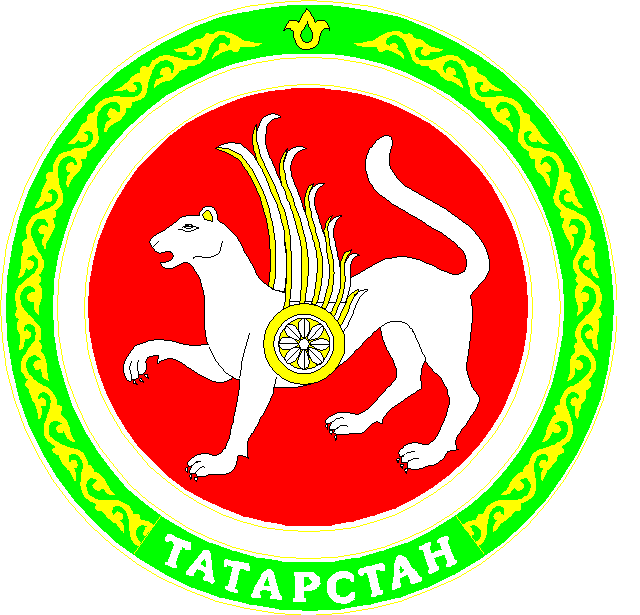 РЕШЕНИЕ							№825						         				   23 августа 2018 годаОб аннулировании регистрации кандидатав депутаты Совета Красногорского сельского поселения Мамадышского муниципального района Республики Татарстан второго  созыва, выдвинутого по одномандатному избирательному округу № 9, Ибрагимова Ирека ТагировичаВ соответствии со статьей 53 Избирательного кодекса Республики Татарстан, на основании личного заявления Ибрагимова Ирека Тагировича, кандидата в депутаты Совета Красногорского сельского поселения Мамадышского муниципального района Республики Татарстан второго созыва, выдвинутого  в порядке самовыдвижения по одномандатному избирательному округу №9, территориальная избирательная комиссия Мамадышского района Республики Татарстан 	решила:1.Аннулировать регистрацию кандидата в депутаты Совета Красногорского сельского поселения Мамадышского муниципального района Республики Татарстан второго созыва, выдвинутого в порядке самовыдвижения по одномандатному избирательному округу № 9, Ибрагимова Ирека Тагировича.	2. Направить копию настоящего решения Ибрагимову Иреку Тагировичу .   3.Разместить настоящее решение  на сайте Мамадышского муниципального района  Портала муниципальных образований Республики Татарстан в информационно-телекоммуникационной сети «Интернет» по веб-адресу: http://mamadysh.tatarstan.ru/.Председатель территориальной избирательной комиссииМамадышского района Республики Татарстан 				___________	З.Л.ЗакировСекретарь	территориальной избирательной комиссии Мамадышского района Республики Татарстан 				____________	Р.З. Филиппова